Przenośny kalibrator umożliwia pomiar ciśnienia w zakresie do maks. 10000 barWłocławek, czerwiec 2018
Za pomocą przenośnego kalibratora procesowego CPH7000 można kalibrować przyrządy do pomiaru wysokich ciśnień na miejscu w danym punkcie pomiarowym: wielofunkcyjny, ręczny kalibrator firmy WIKA jest pierwszym tego typu urządzeniem, które mierzy wartości w zakresie  maks. do 10000 bar.Przenośny kalibrator wykorzystuje do zadań pomiarowych czujnik do pomiaru ciśnień wysokich CPT7000 WIKA, który stanowi dla niego zewnętrzną referencję. Czujnik posiada cienkowarstwowe i niezespawane ogniwo, które jest odporne na uszkodzenie i osadzone jest na stałe w stożkowym kanale ciśnieniowym, co sprawia, że jest także odporne na dynamiczne zmiany ciśnienia.Dzięki użyciu czujnika udało się rozszerzyć i tak już szerokie spektrum zastosowania modelu CPH7000. Kalibrator jest przenośnym i wszechstronnym urządzeniem wyposażonym w zintegrowany moduł elektryczny, pompę ręczną do ręcznego wytwarzania ciśnienia wzorcowego do maks. 25 bar i wydajny rejestrator danych. Przy użyciu tego urządzenia można przeprowadzić kalibrację przetworników ciśnienia i manometrów, a także zmierzyć takie parametry jak temperatura, napięcie i natężenie.Wysokie bezpieczeństwo techniczne kalibratora CPH7000 zostało potwierdzone międzynarodowym atestem CSA „Safety”.Słowo kluczowe: CPH7000Producent:WIKA Alexander Wiegand SE & Co. KGAlexander-Wiegand-Straße 3063911 Klingenberg/GermanyTel. +49 9372 132-0Fax +49 9372 132-406vertrieb@wika.comwww.wika.deZdjęcie WIKA:Przenośny kalibartor CPH7000 umożliwa sprawdzanie wysokociśnieniowe urządzenia w danym punkcie pomiarowym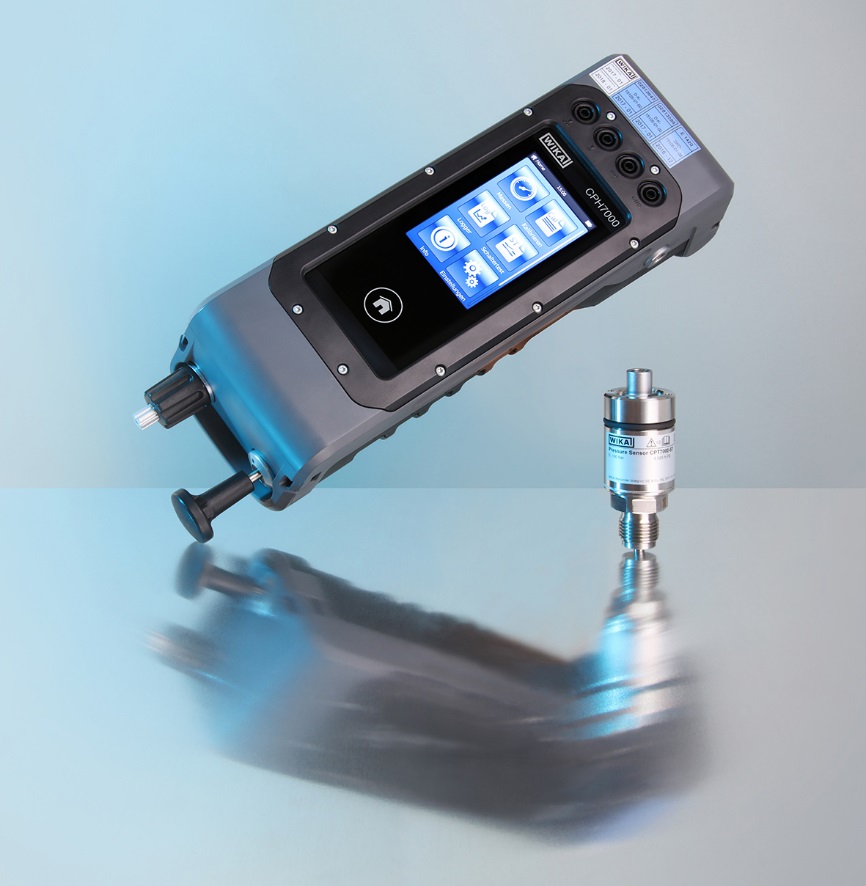 Edycja przez: WIKA Polska spółka z ograniczoną odpowiedzialnością sp. k. ul. Łęgska 29/35 87-800 Włocławek Tel.: (+48) 54 23 01 100 Fax: (+48) 54 23 01 101 info@wikapolska.pl www.wikapolska.plReklama prasowa WIKA 07/2018